Instituto Tecnológico de Apizaco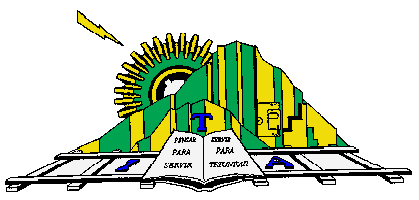 Ingeniería en Gestión EmpresarialTema: Aplicación de las materias de la Ingeniería en Gestión EmpresarialAlumno: Víctor Manuel Torcuato CastilloNo. De control: 103705168° SemestreFacilitador: M.A. Miguel Vargas GuevaraFecha de entrega: 30 de Enero de 2014IntroducciónLa Ingeniería en Gestión EmpresarialFundamentos de Gestión Empresarial.La gestión empresarial se conoce como aquella actividad empresaria la cual a través personas especializadas se desarrollan actividades de dirección general e institucional, consultoría, productivas gerenciales, entre otros, así como de la ejecución de acciones para la toma de decisiones buscará mejorar la productividad y la competitividad de una empresa, proyecto o negocio. Ya que para que en una empresa o en cualquier otro proyecto se logren obtener resultados favorables se requiere que una gestión determinada sea óptima, pero no basta solamente con hacer mejor las cosas sino que se deberán hacer cada vez mejor aquellas cosas o actividades que influyen directamente en el éxito; para lo cual se debe contar con una persona como el Ingeniero en Gestión Empresarial que en conjunto con personas especializadas en cada una de las áreas puedan identificar problemas, dar soluciones y desarrollar nuevas estrategias, entre otras cuestiones.Lo principal es conocer el  concepto de gestión empresarial, su importancia y  aplicación dentro de las organizaciones para poder desarrollarse dentro del campo empresarial, así como  los conceptos básicos, procedimientos y actitudes necesarias para el diseño y desarrollo de  estructuras administrativas y el desarrollo de habilidades directivas como liderazgo, motivación, solución de problemas, trabajo en equipo, emprendimiento, relaciones interpersonales, entre otras, habilidades que nos ayuden a cubrir las necesidades de la empresa.  Dentro de las teorías administrativas que se trabajan en la unidad 1 de esta materia se encuentra una conocida como “teoría de la calidad”, que se relaciona especialmente con la materia de herramientas de análisis para mejorar la calidad, esta teoría se enfoca esencialmente en  comprender y utilizar herramientas administrativas, así como normas, sistemas de gestión y habilidades de evaluación, que combinadas con la percepción de la calidad y herramientas pueden ayudar a asegurar que la empresa crecerá durante los años subsecuentes. Esta teoría está estrechamente relacionada con las materias que más adelante se estudiaron, teniendo como objetivo el mejoramiento y la documentación de los procedimientos, la satisfacción total o parcial de los consumidores de acuerdo a las exigencias de sus necesidades y hacer que las relaciones entre proveedores y clientes internos y/o externos sean más eficientes.Ahora bien, esta asignatura no solo nos muestra el proceso administrativo que debe seguirse, sino que también nos permitió conocer cuáles son las áreas funcionales de la empresa, el organigrama  y las funciones debe cubrir cada uno para lograr cumplir los objetivo del departamento que siempre van encaminados a alcanzar el objetivo principal de la gerencia. Es importante conocer cómo se  estructura la organización de acuerdo a su nivel de responsabilidad y actuación de cada una de las personas que intervienen en el cumplimiento de un fin común mediante la ejecución y combinación de los recursos materiales, humanos, financieros; que en otras asignaturas aprendimos a optimizar dichos recursos y a evaluar la mejor manera para emplearlos en la producción. El Ingeniero en Gestión Empresarial además debe desarrollar un espíritu emprendedor con iniciativa, compromiso, creatividad, liderazgo, organización, superación, optimismo y sobre todo pasión en cada una de las tareas en las que se ve involucrado.Probabilidad y estadística descriptivaPara la Ingeniería en Gestión Empresarial la materia de probabilidad y estadística descriptiva es una las primeras materias que nos ayuda a determinar las herramientas que se deben utilizar para la obtención, procesamiento, evaluación, análisis, interpretación de datos y  a la predicción de los distintos fenómenos que ocurren dentro de un mercado global y bajo los cuales se ven involucradas las empresas, algunos de estos fenómenos son tendencias de mercados, ocasiones de inversión, oportunidades de mercado, satisfacción de clientes, calidad,  evaluación de procesos, entre otros.En ocasiones se tiene la necesidad de obtener o lograr un análisis preciso de las diferentes etapas por medio de las que se analiza los procesos, metodológicas, indicadores, objetivos, metas y demás características, que toda empresa debe tener en cuenta a la hora que querer llevar a cabo los planes gerenciales, ya que de acuerdo a la organización y los procedimientos que se utilicen se generaran los resultados que se pretenden alcanzar. La combinación de los diferentes elementos que participan dentro de una organización nos ayudara a determinar estrategias bajo las cuales será más conveniente actuar en una situación dada que pueda afectar de manera directa o indirecta a la empresa. Uno de los principales objetivos de esta asignatura es el utilizar los métodos de cálculo de probabilidades para caracterizar y pronosticar el comportamiento que presentan los datos que pueda proporcionar la población o situación de estudio dentro del desempeño de la empresa en el entorno económico al analizar una muestra, estos resultados nos servirán a la hora de efectuar un juicio para la toma de decisiones.Esta materia además nos permitió conocer los tipos de eventos o fenómenos que se pueden presentar dentro de una investigación del aspecto económico-administrativo, al igual que realizar la recolección y procesamiento de datos para poder determinar la distribución de frecuencias, para el desarrollo de las principales herramientas de análisis e interpretación como los polígonos de frecuencia, los histogramas y las ojivas, etc., así como la determinación de las medidas de tendencia central (media, mediana y moda) y las medidas de dispersión (rango, desviación media, varianza y desviación estándar), de acuerdo a los distintos tipos de muestreo. El análisis e interpretación de los datos obtenidos ayudan al Ingenieros en Gestión Empresarial a la toma de decisiones dentro de la empresa y del ámbito en el que se desarrolle que puede afectar o favorecer a una empresa. Se puede hacer uno de esta rama de las matemáticas en situaciones como evaluación del desempeño, índices de calidad, índices de productividad, evaluación de riesgo financiero a la hora de querer invertir, entre otras situaciones más, por lo que podemos decir, que la probabilidad es la base de muchas otras áreas de especialidad.Después de todo, el resultado final que toda empresa busca se determina por su habilidad y capacidad para lograr cumplir con los objetivos y evitar los riesgos, aprovechando los puntos de oportunidad, para lo cual es necesario hacer u en cualquier momento un análisis de la situación actual de la empresa. Sin estadísticas una empresa carece de la capacidad para reconocer que actividades o productos le generan utilidades, y cuales sólo pérdidas eh ahí su importancia.Estadística Inferencial IEn una empresa no se puede gestionar lo que no se puede medir, para lo cual si uno como Ingeniero en Gestión Empresarial no podemos medir los recursos de la empresa, no podremos controlarlos; si no se puede controlar, no podremos gestionarlo y si no se puede gestionar no podremos mejorarlo. Después de haber cursado la materia de probabilidad y estadística descriptiva vimos Estadística inferencial I, la cual tiene como finalidad no solo desarrollar la capacidad para analizar e interpretar los fenómenos involucrados con los procesos de la toma de decisiones en los negocios, sino que esta vez se evaluaran bajo unas condicionantes conocidas como pruebas de hipótesis.El objetivo principal del estudio de hipótesis es el de aprobar o sugerir teorías. Nos permitirá señalar las relaciones o vínculos existentes entre las variables y orienta la investigación sobre que vías debe o no  ser estudiada, también sirve para establecer la forma en que debe organizarse el análisis de los datos. El estudio de la Estadística Inferencial, es útil en la metodología de la investigación científica, la toma de decisiones ya sea de riesgo financiero o en los contratos de calidad con los proveedores,  compra y venta de bienes y servicios, control de la calidad del área de producción de la empresa, simulación de negocios, estudios de alternativas de inversión, etc., por lo cual es indispensable el estudio de esta asignatura.Una de las fortalezas más importantes que deben desarrollarse en el ámbito empresarial es la capacidad competitiva que le da cierta ventaja a las empresas sobre sus competidores, pero para lograr esa ventaja es necesario hacer uso de las potencialidades que afronten  debidamente las exigencias del entorno. Por lo que, carecer de datos estadísticos tanto interna como externamente, impide decidir sobre bases razonables y adoptar las medidas y acciones preventivas y correctivas necesarias, con el tiempo suficiente para evitar daños que en muchos de los casos pueden llegar a ser irreparables para la organización. Dado esto la medición de los factores que intervienen en el buen funcionamiento de la empresa es crítico para el éxito y que la mayoría de los directivos deben desarrollar habilidades cuantitativas para establecer sus estrategias.Para poder negociar, tomar decisiones, corregir problemas de calidad, aumentar la productividad, fijar precios, mejorar el mantenimiento y disponibilidad de las máquinas e instalaciones, mejorar la concesión y cobranza de los créditos, entre otras actividades básicas de la empresa se requiere contar con datos estadísticos que permitan desarrollar mediante el análisis de estos una decisión oportuna para la empresa. Pero no sólo a nivel empresa, sino también en el aspecto gubernamental a nivel país, los países que más han avanzado han sido aquellos que hicieron de la estadística una herramienta fundamental para el cumplimiento de objetivos. No contar con datos e interpretarlos correctamente es para los administradores como caminar en la oscuridad. Contar con los datos les ilumina, les permite ver lo que está aconteciendo y en consecuencia tomar las medidas más apropiadas.Estadística Inferencial IIEn esta materia lo que se pretende es hacer la aplicación de las herramientas necesarias para establecer relaciones lineales entre dos o más variables de manera más práctica en situaciones reales; la estadística inferencial está muy ligada con la investigación de operaciones y el control de la calidad, ya que son dos de las áreas en la cuales se aplica con más frecuencia los métodos matemáticos.Mediante el análisis de regresión simple y múltiple, análisis de serie de tiempo y diseño de experimentos en los diferentes ámbitos del quehacer empresarial se evalúan las variables de cada una de las situaciones que se dan día a día en la industria. El lenguaje matemático permite expresar de manera específica el desarrollo de experimentos aplicados en la planta que permitirán mejorar la calidad de los productos y procesos para la optimización de los recursos.Es importante lograr identificar los diferentes factores intervienen de manera significativa en el desarrollo de nuevos productos, por lo cual una vez construido el modelo matemático que guía la investigación del problema es importante la ejecución de herramientas estadísticas específicas para esclarecer la situación real de la empresa.Estas herramientas sirven de análisis para la mejora de la calidad por lo que se puede decir que no solo están relacionadas sino que van de la mano, ya que en la materia que hoy nos ocupa seguiremos aplicando dichas herramientas como análisis de variables situacionales.Al no contar con la información necesaria al hacer uso de la estadística, el Ingeniero en Gestión Empresarial no podría adoptar a tiempo las medidas correctivas, desarrollar un presupuesto confiable, viable y efectivo, administrar de forma eficaz su flujo de efectivo, evitar los excesos de stock y obsolescencia de inventarios, gestionar la mejora de los procesos, conoces los diferentes tipos de indicadores de productividad, negociar un incremento de precios, detectar la causa de un problema y solucionarlo, entre otras., por lo tanto, no sabría realmente cómo funciona y qué está ocurriendo en la organización.La estadística junto con las nuevas herramientas y tecnologías de la información permiten a los directivos, asesores y personal, contar con información suficiente para mejorar a partir de esta los procesos de la empresa, tomar mejores decisiones comerciales, mejorar la seguridad y hacer un uso más productivo y provechoso de los recursos; por lo que la estadística resulta fundamental para la administración financiera, la administración de operaciones, las ventas, el marketing, las cobranzas, la logística y la gestión de personal entre otras áreas y actividades.A la hora que querer hacer la aplicación de la estadística en cualquiera de las áreas funcionares de la empresa es necesario recordar que:Si se quiere resumir la distribución de los caracteres observados, usaremos la Estadística Descriptiva.Y si lo que  se espera es generalizar las características obtenidas a la población, estaremos ante la Estadística Inferencial.Diseño organizacionalEsta materia nos permite desarrollar el diseño organizacional tomando en cuenta las políticas, la cultura, los manuales, clima organizacional e instrumentos para su evaluación que dentro de la empresa permitan responder a cada situación de acuerdo a cambios del entorno global mediante herramientas específicas.El elegir un adecuado sistema de organización que se empleara dentro de la empresa favorecerá o entorpecerá la aplicación de estrategias y el flujo de información que permitan responder ante alguna contingencia por lo que es necesario conocer en que consiste cada uno de ellos y como está diseñado estructuralmente. La reestructuración de una empresa entra dentro de las decisiones estratégicas que permite corregir el camino que se sigue mediante diversas estrategias de actuación, por ejemplo,  empowermen, benchmarking, reingeniería, outsoursing, downsizing, clusters teletrabajo o redes de trabajo.   El diseño organizacional   es de suma importancia en una empresa para el desarrollo de las funciones, permitiendo la conexión de estas entre sus componentes trabajando como un sistema.A la hora de desarrollar el diseño estructural de la organización es necesario tener que cuenta que todo aquello que se ha planeado se debe implementar a fin de lograr los objetivos planeados, la relación entre el cliente y los trabajadores debe ser buena, se deben formar lideres para fomentar el liderazgo, la productividad, debe existir compromiso con nosotros mismos, el equipo de trabajo y los valores, ver a la organización como familia, conocer cuáles son las fortalezas, debilidades, oportunidades y amenazas de la organización, entender que el recurso humano es primordial y determinar cuál es la flexibilidad y rigidez de la organizaciónGestión estratégicaEs el proceso de especificar los objetivos de las organizaciones, desarrollando políticas y planes para alcanzar esos objetivos, y asignando recursos para implementar esas políticas y planes. La gestión estratégica, por tanto, combina las actividades de varias áreas funcionales de una organización para lograr objetivos organizacionales. Es el nivel más alto de actividad gerencial.Desarrollar la capacidad de tomar decisiones a nivel estratégico en la empresa mediante técnicas, herramientas y estrategias de manera cualitativa, es uno de los aspectos del perfil del Ingeniero en Gestión Empresarial, que en conjunto con las herramientas de carácter cuantitativo como el SIX SIGMA nos proporcionan la información necesaria para establecer las medidas correctivas que se requieran para definir el futuro de la empresa. Existen diferentes matrices que pueden emplearse para realizar el análisis general  del entorno de la empresa tomando en cuenta criterios económicos, demográficos, culturales, políticos, legales, tecnológicos y ambientales, aspectos que de manera directa o indirecta afectan a la organización y se debe estar preparado para hacerle frente en un momento oportuno.El emprendedor y la innovaciónLa mayoría de nosotros pensamos en lo que "puede ser", pero  es más selecto el grupo de personas visionarias que piensan en lo que "será". Una vez que ya se tiene idealizado hacia dónde dirigir una idea, es necesario hacer lo inalcanzable por concretarla y convencer a otros de su valor, de que la idea es buena y es una buena oportunidad de inversión, por lo que un Ingeniero en Gestión Empresarial debe contar con la capacidad para desarrollar el espíritu emprendedor para generar ideas innovadoras, factibles y sustentables, que impacten en el entorno social, económico y ambiental. Para lo cual, se deberá ampliar el pensamiento creativo mediante la aplicación de herramientas intelectuales diseñadas para provocar la generación de proyectos innovadores.El líder emprendedor cuenta con mentalidad perspicaz, sagaz y astuta combinada con una actitud única hacia el riesgo y el fracaso, que le permite atreverse a luchar por hacer posible lo imposible y luchar por realizar su sueño o proyecto; ejerce control sobre su entorno y tiene la capacidad para tomar riesgos y aprovechar oportunidades; vive todos los días con pasión, perseverancia, capacidad de trabajar con un equipo y, aun así, seguir sus instintos, crear una cultura de éxito, tener visión tanto para encontrar nichos de oportunidad como brechas en el mercado y enfocarse en crear un ecosistema para sustentar, justificar y defender su proyecto.Para poder ser un emprendedor exitoso se deben contar con ciertas habilidades directivas que el Ingeniero en Gestión Empresarial deberá poner en manifiesto a la hora de querer idealizar y hacer posible un proyecto, además que al desarrollar un espíritu emprendedor e innovador le  permitirá generar un cambio en el entorno y lo más importante impulsar el desarrollo económico y social de una región o país, cuidando siempre el ámbito ambiental y sustentable al tratar de satisfacer una necesidad.Plan de negociosEl Ingeniero en Gestión Empresaria tiene la capacidad de desarrollar un plan de negocios para todo tipo de proyectos ya que durante su estancia en el Instituto ha recibido la preparación necesaria para cada uno de los puntos que integran el plan de negocios, en áreas como administración, mercadotecnia, innovación, diseño organizacional, gestión estratégica, finanzas y contabilidad, producción, calidad, entre otras. La materia de Plan de Negocios es importante en la carrera de Ingeniería en Gestión Empresarial, ya que al desarrollar un plan de negocios se ponen de manifiesto todo lo aprendido en la carrera y proporciona herramientas de valor para la realización de un proyecto que pueda ser gestionado desde distintos enfoques, y que cumpla con los lineamientos necesarios para ser rentable desde un punto de vista viable.Al desarrollar este plan se puede gestionar recursos financieros ya sean bancarios o gubernamentales, a fin de emprender un nuevo negocio ya que describe de manera detallada un proyecto que está por realizarse y todo lo que esté relacionado con este, tal como los objetivos del negocio o proyecto, las estrategias que permitirán alcanzar dichos objetivos, el estudio del mercado al cual se va a incursionar, la forma en que se van a comercializar los productos o servicios, la inversión que se va a realizar, el financiamiento requerido, la forma en que se obtienen, la proyección de los ingresos y egresos, frecuente mente a 5 años, la evaluación financiera y la organización del negocio.Pero no solo tiene su incursión en negocios de nueva creación, un plan de negocio también se debe elaborar cuando se tiene con un negocio en marcha y está a punto de lanzar al mercado un nuevo producto, adquirir nueva maquinaria, incursionar en un nuevo segmento de mercado o nuevo rubro de negocio, y toda vez que se esté por realizar un proyecto en donde se tenga que invertir un monto considerable de dinero, ya que se deberá aclarar frente a los accionistas, socios e inversionistas la manera en que se van emplear dichos recursos.XssdfConclusión